 1.  Check service information for the location of the identification numbers on the automatic     transmission/transaxle.	Location of ID numbers: _____________________________________________	Transmission/transaxle ID: ___________________________________________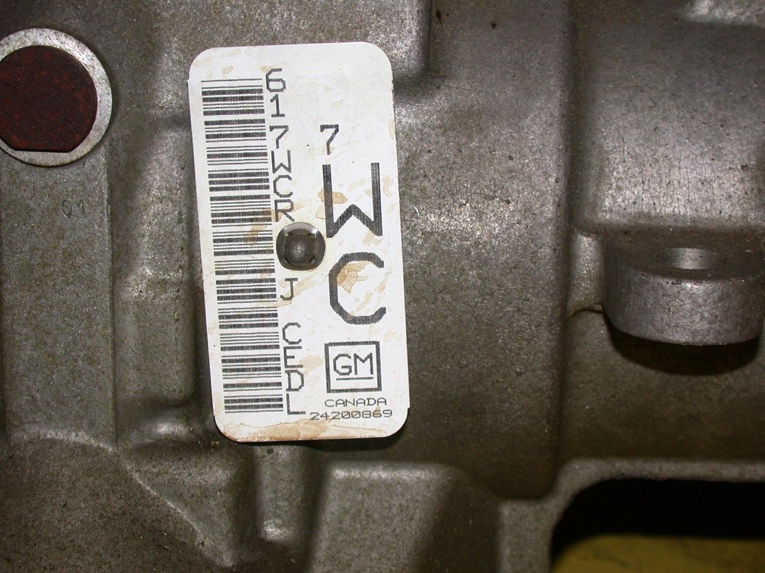  2.  List the following information as determined by the identification label.		Model/type = __________________________		Date of manufacturer = _________________________		Assembly worker shift = ___________________________		Other (describe) __________________________________________________			__________________________________________________________